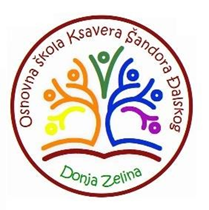 OŠ KSAVERA ŠANDORA ĐALSKOGDragutina Stražimira 24, 10382 Donja ZelinaTel: 01/2065-019E-mail: ured@os-ksdjalski-donjazelina.skole.hrWeb stranica Škole: http://os-ksdjalski-donjazelina.skole.hr/KLASA: 112-01/20-01/117URBROJ: 238-30-32-01-20-5Donja Zelina, 21.12.2020. POZIV NA TESTIRANJEkandidata za natječaj za radno mjesto učitelja/ice informatike na određeno nepuno radno vrijeme, 32 sati rada tjedno – 1 izvršitelj/icaTemeljem čl. 11. Pravilnika o načinu i postupku zapošljavanja u Osnovnoj školi Ksavera Šandora Đalskog, Donja Zelina, Povjerenstvo za postupak vrednovanja kandidata upućuje poziv na testiranje kandidatkinji koja ispunjava formalne uvjete natječaja za navedeno radno mjesto i koja je  pravodobno dostavila potpunu i pravovaljanu dokumentaciju.Razgovor s kandidatkinjom (intervju) Marijom Jačmenjak Ivanić će se provesti u prostorijama Škole dana 21. prosinca 2020. godine, u 11:00 sati. Ukoliko se kandidatkinja ne odazove pozivu na razgovor smatra se da je odustala od natječaja. Povjerenstvo u razgovoru s kandidatom utvrđuje stručna znanja, sposobnosti, interese, motivaciju kandidata za rad u Osnovnoj školi  Ksavera Šandora Đalskog te procjenjuje dodatna znanja i edukacije, dosadašnje radno iskustvo i postignuća. Pravni i drugi izvori za pripremu kandidata su: 1. Pravilnik o načinima, postupcima i elementima vrednovanja učenika u osnovnoj i srednjoj školi (Narodne novine, broj 112/10) 2. Pravilnik o izmjenama i dopuni Pravilnika o načinima, postupcima i elementima vrednovanja učenika u osnovnoj i srednjoj školi (Narodne novine, broj 82/19) 3. Pravilnik o kriterijima za izricanje pedagoških mjera (Narodne novine, broj 94/15) 4. Pravilnik o izmjeni Pravilnika o kriterijima za izricanje pedagoških mjera (Narodne novine, broj 3/17) 5. Pravilnik o organizaciji i provedbi produženog boravka u osnovnoj školi (NN br. 62/2019)6. Odluka o donošenju kurikuluma za nastavni predmet Hrvatski jezik za osnovne škole i gimnazije u Republici Hrvatskoj (Narodne novine, broj 10/19) 7. Odluka o donošenju kurikuluma za nastavni predmet Matematika za osnovne škole i gimnazije u Republici Hrvatskoj (Narodne novine, broj 7/19) 8. Odluka o donošenju kurikuluma za nastavni predmet Priroda i društvo za osnovne škole (Narodne novine, broj 7/19) 9. Odluka o donošenju kurikuluma za nastavni predmet Informatike za osnovne škole i gimnazije U republici Hrvatskoj (Narodne novine, broj 22/18)Povjerenstvo: Lidija Smrndić, ravnateljica Dolores Orbanić Biliškov, pedagoginja Danijela Čuljak, psihologinjaRAVNATELJICALidija Smrndić, mag. prim. educ.